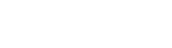 DEEL 8	AFWERKINGENLOT 86	VLOERAFWERKING86.A0.--.	PROJECTTOEBEHOREN86.A2.00.	SCHOONLOOPSYSTEMEN86.A2.10.	Schoonloopzones, alg. (43) Xa.10.	OMVANG.12.	De werken omvatten:#-	Het opmaken van het legplan van de schoonloopzones#-	Het voorbereiden van de ondergrond, incl. de nodige egalisatie ervan.-	Het leveren en plaatsen van een schoonloopsysteem van het merk Emco opgebouwd uit 3 zones met aangepaste profielmatten en tapijten respectievelijk voor de opname van grof vuil, fijn vuil, vocht en restvuil. -	Het plaatsen volgens ... en afwerken van de naden, overgangen en randen.#-	Het plaatsen en verwijderen van de voor de werken nodige veiligheids- en beschermingsmaatregelen..13.	Tevens in deze post inbegrepen:-	Het opruimen, opkuisen en schoonmaken.-	Het wegnemen van alle afval, verpakkingsresten, enz.#-	....14.	Niet in deze post inbegrepen:#-	....15.	Toepassing:#-	...-	Het betreft de entree van een gebouw met:#-	Normale belastingsfrequentie: < 250 passages / dag.#-	Zware belastingsfrequentie: 250 < passages < 2000 / dag.#-	Extreem zware belastingsfrequentie: 2000 < passages < 5000 / dag.#-	Extreem zware ++ belastingsfrequentie: > 5000 passages / dag.Pro Memorie:.30.	ALGEMENE BESCHRIJVING - MATERIALEN.30.	Algemene basisreferenties:.30.10.	Belangrijke opmerking:De schoonloopsystemen zijn voorzien van CE-markering..31.	Kenmerken of eigenschappen v/h. systeem:.31.10.	Systeembescrijving:Het schoonloopsysteem bestaat uit een 3-zone reinigingssysteem om een optimale vuilopvang en vuilreductie te bekomen, waarbij elke zone haar specifieke functie vervult:ZONE 1: verwijdering en opvang van grof vuil. Deze zone wordt opgebouwd met aluminium profielmatten, cassetteborstels, …ZONE 2: verwijdering en opvang van fijn vuil en vocht. Deze zone wordt opgebouwd met entreematten gevat in aluminium kaders en uitgerust met stroken tapijt.ZONE 3: verwijdering en opname van restvuil en vocht. Deze zone wordt uitgevoerd met een duurzame elastische en slijtvaste schoonloopvloerbedekking van getuft velours.Alle componenten van het systeem worden op elkaar afgestemd door dezelfde leverancier geleverd.-	De entreematten worden zoveel mogelijk uit één stuk gemaakt. De delingen vinden plaats volgens de richtlijnen van de fabrikant. Elk deel weegt minder dan 45 kg en is korter dan 3 m.-	De prestatiecriteria worden vastgelegd volgens vermelde referentienormen. De nodige stalen en een documentatie met vermelding van de vereiste productspecificaties worden vooraf ter goedkeuring voorgelegd.#-	De kleuren, #patronen #en logo’s #zijn vrij te kiezen door #de bouwheer #de architect #... #uit het kleuren- en patronengamma van de fabrikant, alsook eventuele combinaties, ongeacht hun te verwerken oppervlakte.-	Een gelijkmatige kleurnuancering voor elk lokaal moet worden gegarandeerd door levering uit één en dezelfde productielot..60.	CONTROLE- EN KEURINGSASPECTEN.61.	Voor levering:.61.10.	Voor te leggen documenten:.61.13.	ISO 9001:2000-certificaat van de fabrikant:-	Volgende certificaten van de fabrikant: kwaliteitslabel ISO 9001 en milieulabel ISO 14001.86.A2.12.¦8--.	Schoonloopzones, entreematten binnen / zone 2 - Fijn vuil	  EMCO(43) XaEmco - Entreematten geschikt voor de verwijdering en de opvang van fijn vuil in binnentoepassing zone 2.20.	MEETCODE.21.	Aard van de overeenkomst: [PM] [FH] [VH].22.	Meetwijze:.22.10.	Meeteenheid:.22.11.	Nihil. [1]●	Kenmerken.#●	Meerprijs voor rondingen.#●	Meerprijs voor afschuiningen..22.12.	Geometrische eenheden:.22.12.22.	Per m². [m²]●	Entreematten zone 2..22.16.	Statistische eenheden:.22.16.10.	Per stuk. [st]#●	Meerprijs voor uitsparingen..22.20.	Opmetingscode:-	Voor matten en raamwerken, die als rechthoek (hoeken 90°) worden gefabriceerd wordt de grootte berekend door vermenigvuldiging van breedte en looplengte-	Uitsparingen, rondingen en afschuining volgens detailplan..30.	MATERIALEN.31.	Secundaire kenmerken of eigenschappen v/h. systeem:.31.10.	Systeembeschrijving:Zone 2 van een 3-zone reinigingssysteem  voor de verwijdering en opvang van fijn vuil.Deze zone wordt uitgerust met entreematten voor binnentoepassing bestaande uit een (inbouw)kader voorzien van de nodige profielmatten met ruwharige tapijtstroken, cassetteborstels, schraapprofielen en borstelstrips..31.20.	Basiskenmerken:#.31.21.	[Emco Benelux]-	Fabrikant:	Emco Benelux-	Handelsmerk:	Emco#.31.22.	[neutraal]-	De entreemat heeft een fijnvuilvangzone voor de opname van vuilpartikels. De matten zijn oprolbaar zodat de vuilvangzone toegankelijk is en de vuilpartikels gemakkelijk kunnen verwijderd worden. De inbouwhoogte van de matprofielen is afgestemd op de gewenste vuilopnamecapaciteit die evenredig moet zijn met de passagefrequentie..31.40.	Beschrijvende kenmerken:.31.41.	Matsysteem:De entreemat wordt samengesteld uit aluminiumdraagprofielen met volgende componenten/inlage/profielen:#-	Ruwharige tapijtstroken. [R]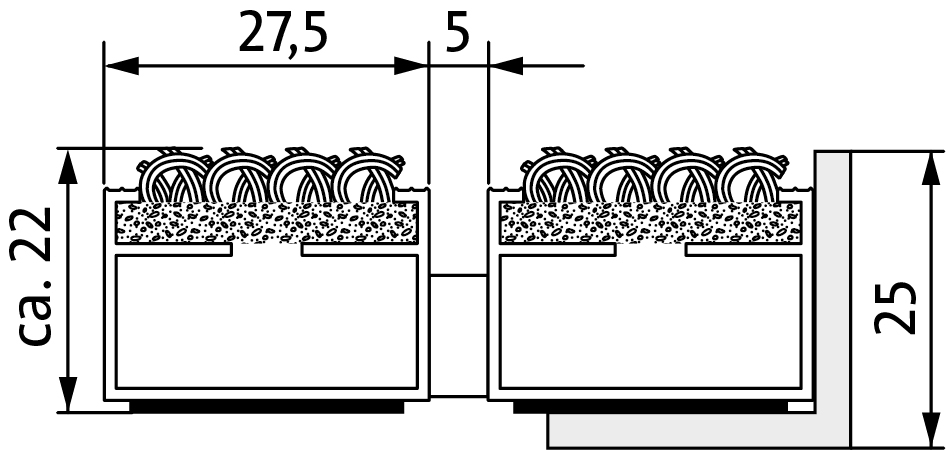 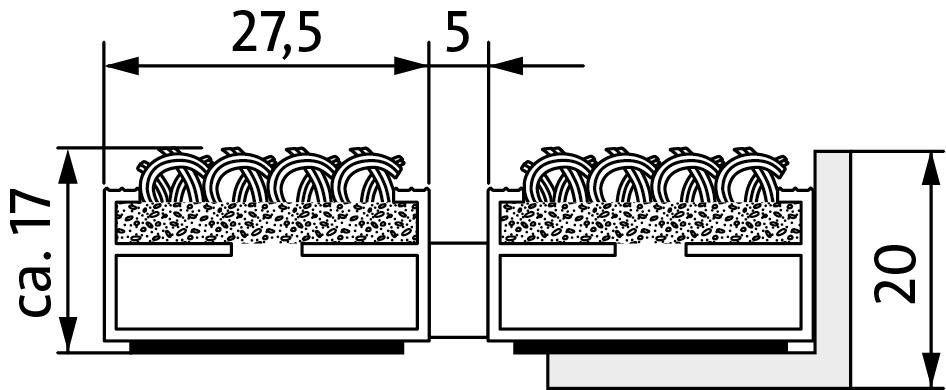 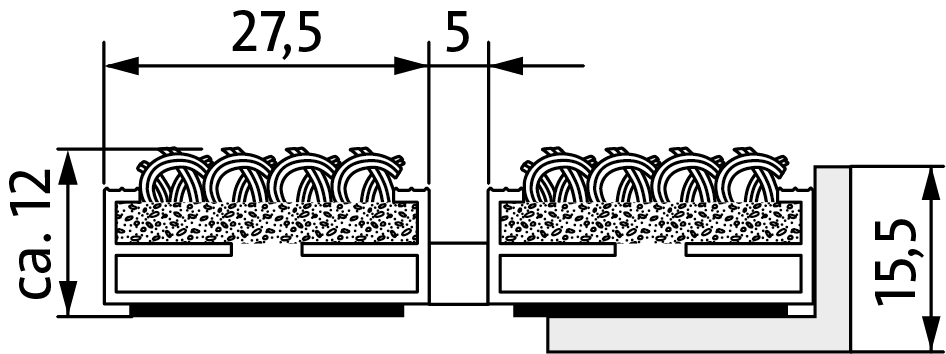 #-	Ruwharige tapijtstroken met borstelstrip. [RB]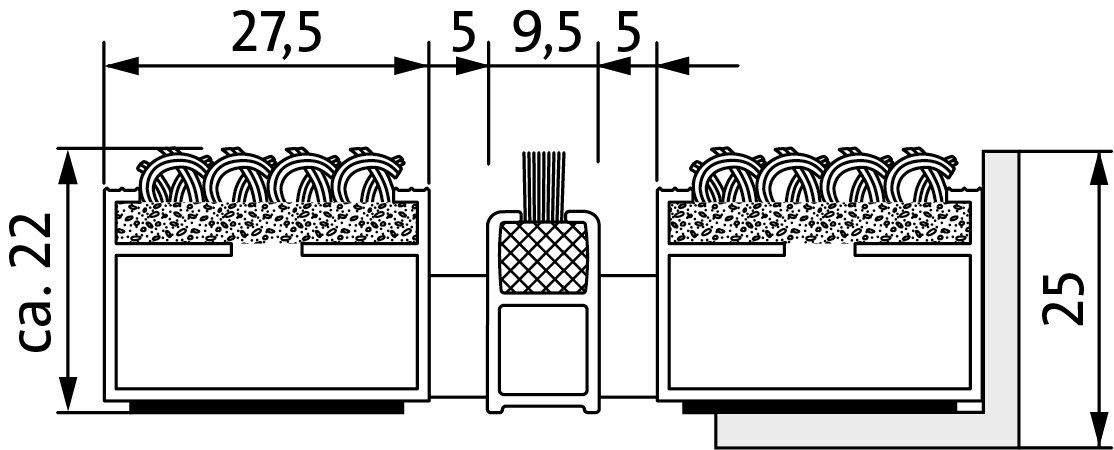 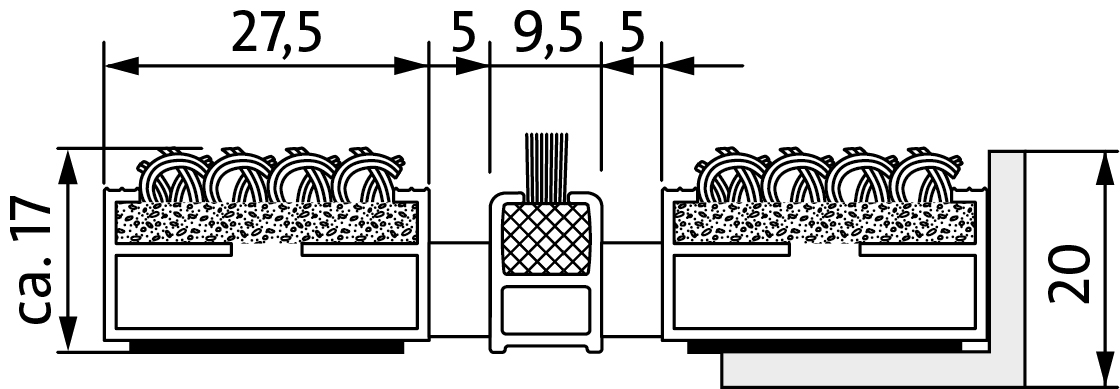 #-	Ruwharige tapijtstroken met schraapprofiel. [RK]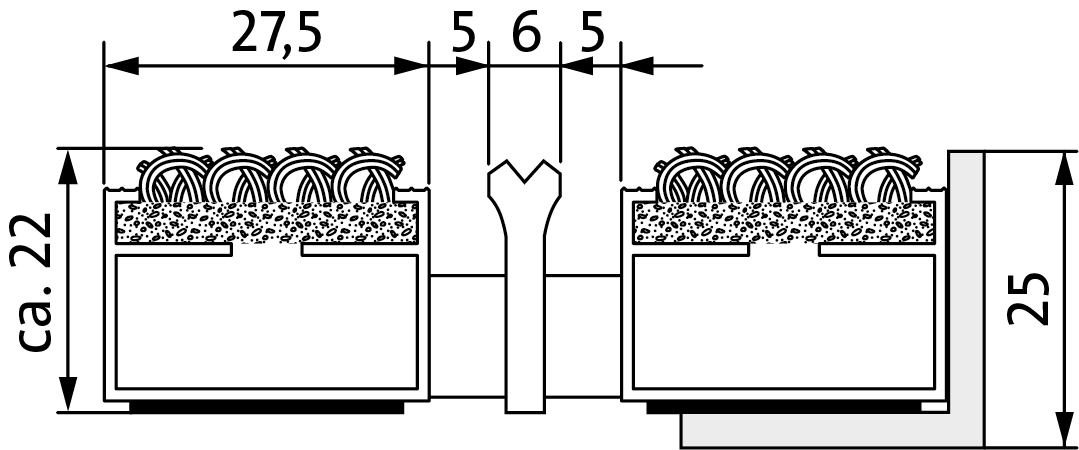 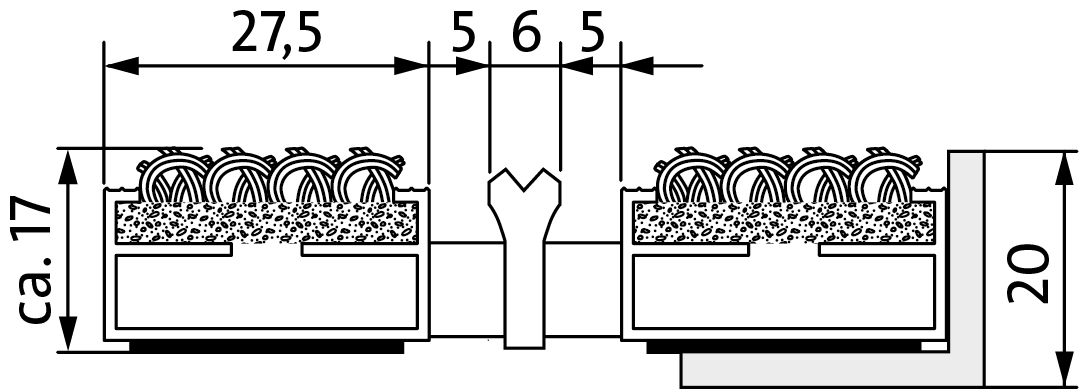 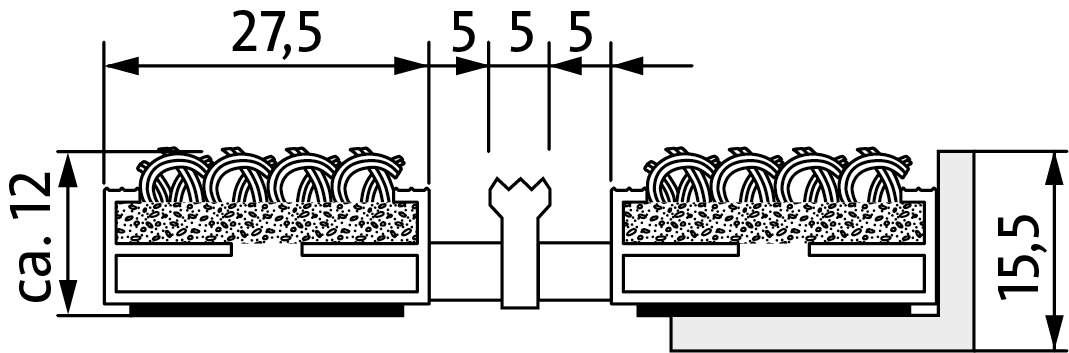 #-	Getufte tapijtstroken. [M]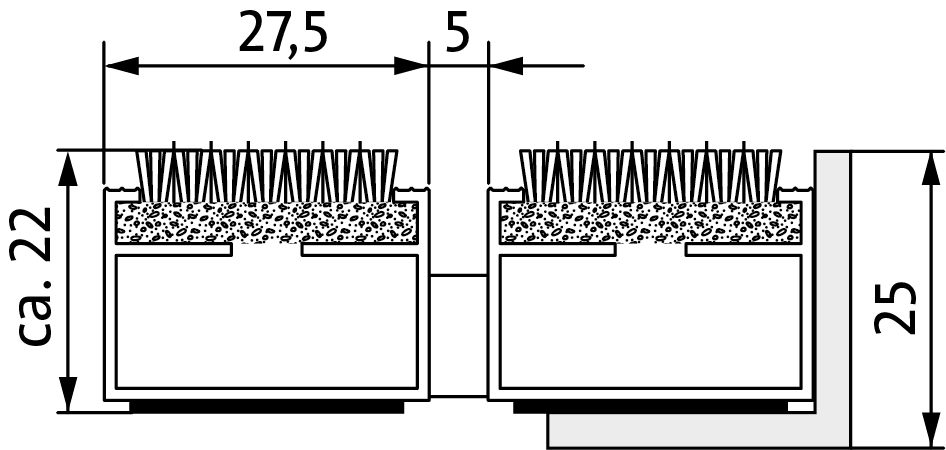 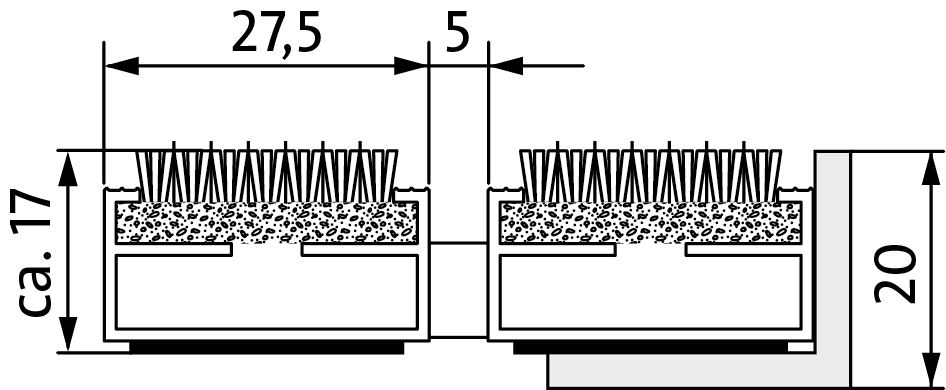 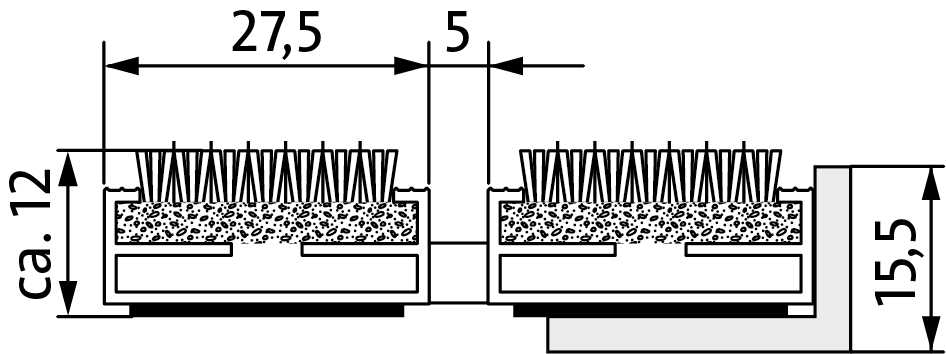 #-	Getufte tapijtstroken met logo. [Mi]#-	Getufte tapijtstroken met schraapprofiel. [MK]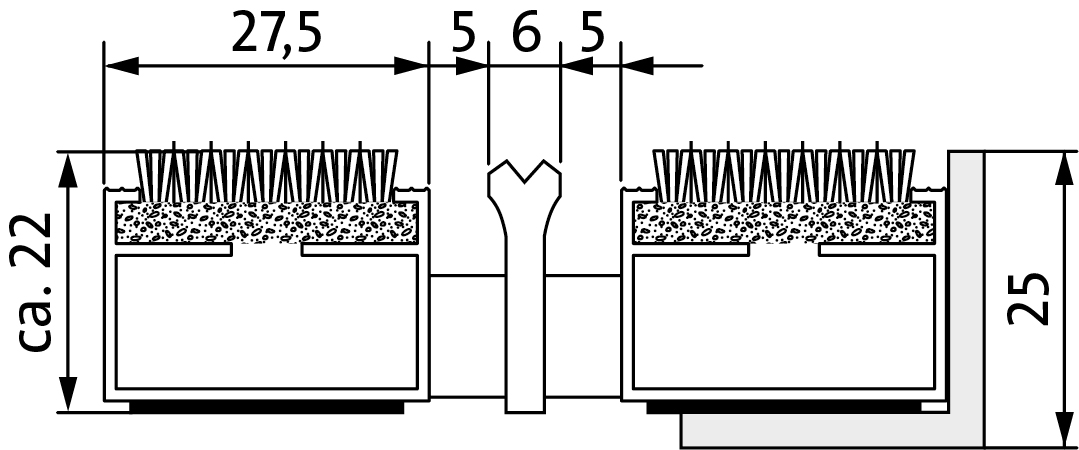 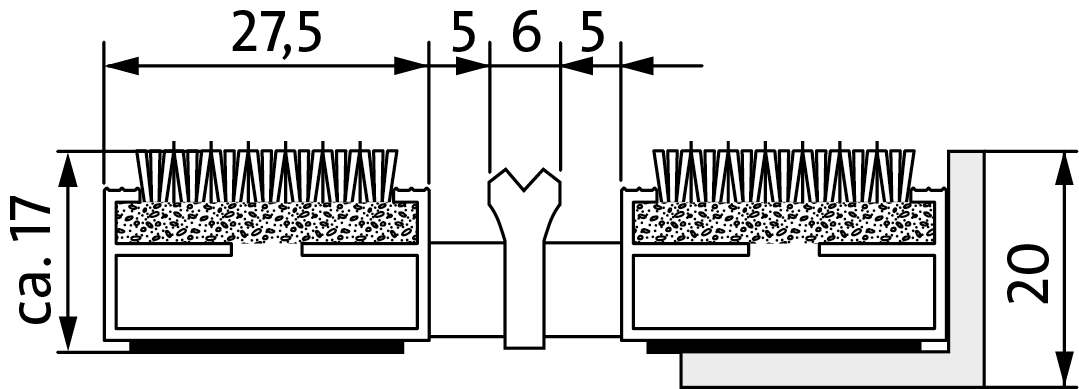 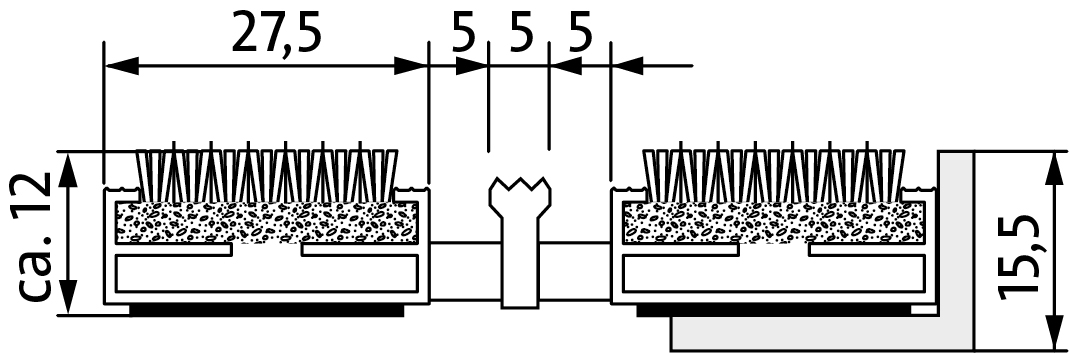 #-	Getufte tapijtstroken met borstelstrip. [MB]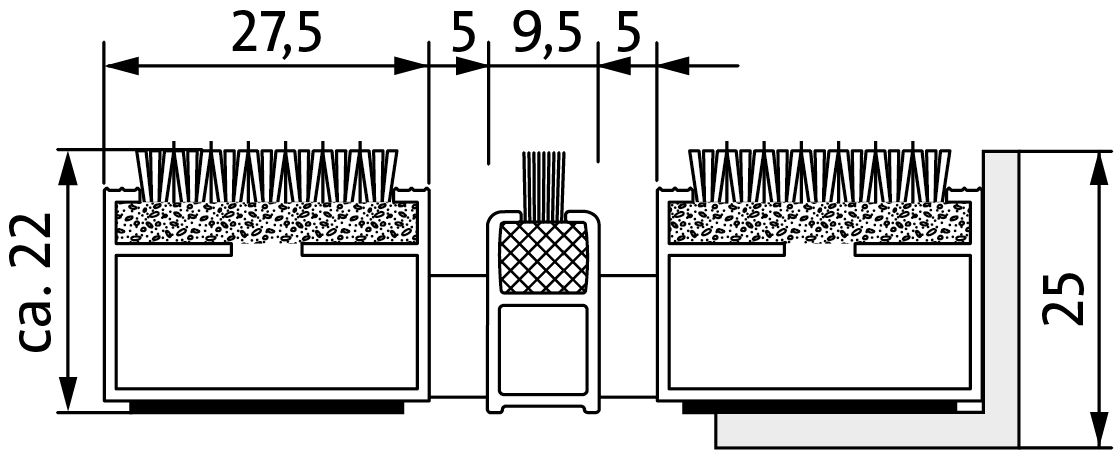 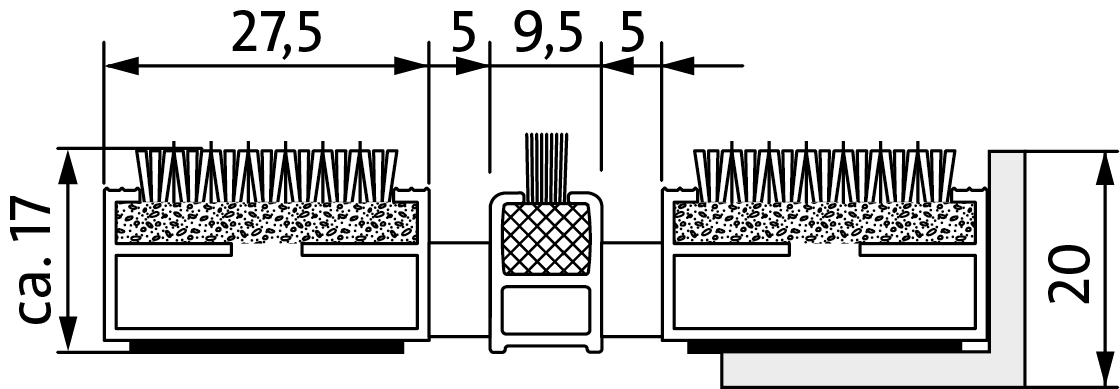 De draagprofielen worden onderling verbonden door een met kunststof ommantelde, verzinkte staalkabel.-	Staafafstand: afstandhouder van rubber, afstand tussen de profielen: #5 mm #… mm.Pro memorie:-	Slechts in het geval van toepassing :in draaideuren, dient de afstand tussen de profielen om veiligheidsredenen te worden gereduceerd tot 3 mm.Zie EN 16005	Inbouwraam type 500 met hoekprofielen in verstek gezaagd en voorzien van de nodige #inox #inmetselankers.Pro memorie:	Optie bij type MARSCHALL:#Waterdichte aluminium of RVS vuilvangbak (volgens meetstaat) met vlakke ondergrond op aluminium ondersteuningsprofielen voorzien van uitsparingen op een afstand van max. 300 mm:#-	Type 5000 afmetingen: l x b x h = ... x ... x 53 mm#-	Type 5017 afmetingen: l x b x h = ... x ... x 70 mm#-	Type 5022 afmetingen: l x b x h = ... x ... x 75 mm#-	In de bak wordt een afvoerputje voorzien (ø 80 mm) met RVS deksel en kunststof aansluiting. (ø 1 ½ “).31.50.	Prestatiekenmerken:.31.51.	ER1 Mechanische weerstand en stabiliteit:-	Gebruiksclassificatie:	#normaal ( < 250 passages/dag) [DIPLOMAAT]
#zwaar (250 < passages/dag < 2000) [MARSCHALL]
#extreem (2000 < passages/dag < 5000) [MARSCHALL]-	Berijdbaarheid - beloopbaarheid: 	#winkelwagentjes - rolstoelen [DIPLOMAAT]
#transportkarretjes [MARSCHALL]
#auto’s - palletwagens [MARSCHALL]-	Maximale belasting:	#1500 kg/100 cm²#2100 kg/100 cm²#3400 kg/100 cm²#3800 kg/100 cm²#... kg/100 cm²Pro memorie:-	maximale belasting is afhankelijk van het gekozen type en van de situatie (vrijdragend / opliggend). Voor opliggende zones zijn de belastingen de volgende : Diplomaat 512 = 1500 ; Diplomaat 517/ 522 = 2100 ; Marschall 512S  = 2100, Marschall 517S  = 3400 ; Marschall 522S  = 3800	Voor andere belastingsmogelijkheden, raadpleeg de fabrikant..32.	Kenmerken of eigenschappen v/d. componenten:.32.20.	Basiskenmerken:#.32.22.	[neutraal].32.22.10.	Hoofdmaterialen:-	Raamprofiel:	#aluminium [512 - 517 - 522 ]
#RVS: nr 1.4404 (V4A) [512 - 517 - 522 ]
#messing [522 ]-	Draagprofiel:	contactgeluid gedempt aluminium-	Tapijtstroken:	#geïntegreerde, ruwharige, verrottingsvaste tapijstroken #getufte tapijstroken.32.40.	Beschrijvende kenmerken:.32.42.	Maateigenschappen:Pro memorie:-	De inbouwhoogtes en profieldikte worden gekozen in functie van de berijdbaarheid en de gewenste vuilopnamecapaciteit (afhankelijk van de gebruiksclassificatie)-	Raamhoogte:	#25 mm [522] #20 mm [517] #15 mm [512] -	Mathoogte:	#22 mm [522] #17 mm [517] #12 mm [512]-	Profieldikte:	#1 mm [DIPLOMAAT]
#2,5 mm [MARSCHALL].32.24.	Waarneming, uitzicht:-	Profielkleur:	#naturel geanodiseerd #zwart eloxeerd E6/C35
#brons eloxeerd E6/C33#messing eloxeerd E6/EV3
#...#-	Tapijtinlage kleur: [R]	#lichtgrijs [220] #antraciet [200] #rood[305] #bruin [485] #zand [430] [volgens kleurenkaart fabrikant]#-	Poolkleur: [MAXIMUS]	#zwart ambiente 82.01#antraciet ambiente 82.02 #grijs ambiente 82.03 #blauw ambiente 82.06 #rood ambiente 82.07 #zwart 80.01 #zwart gedessineerd 81.01 #antraciet 80.02 #antraciet gedessineerd 81.02 #grijs 80.03 #grijs gedessineerd 81.03 #bruin 80.04 #bruin gedessineerd 81.04 #beige 80.05 # beige gedessineerd 81.05 #blauw 80.06 #rood 80.07 #bordeaux 80.08 [keuze uit leveringsprogramma Maximus]#-	Poolkleur: [MAXIMUS IMAGE]	#citroen i10, #geel i20, #geeloranje i30 , #oranje i40, #terracotta i50, #rood i60, #roestrood i70, #bordeaux i80, #lichtrood i90, #kersen i100, #lila i110, # sering i120, #druif i130, #magenta i140, #perzik i150, #koningsblauw i160, #hemelsblauw i170, #petrol i180, #smaragd i190, #marineblauw i200, #donkergroen i210, #mint i220, #hardgroen i230, lichtgroen i240, #groen i250, #bruin i260, #grafiet i270, #staalblauw i280, #lichtblauw i290, #zilver i300, #reebruin i310, #zand i320, #maron i330, #grijsbeige i340, #blauwgrijs i350, #lichtgrijs i360, #donkergrijs i370, #zwart i390, #wit i400, #staalgrijs i410, #goud i420, #zalm i430, #lichtgroen i440, #sunset i450.
[keuze uit leveringsprogramma Maximus Image].32.50.	Prestatiekenmerken:.33.52.	ER2 Brandveiligheid: [alleen met Maximusinlage]-	Brandreactie (Euroklasse) (NBN EN 13501-1+A1:2010):	Bfl - s1.32.54.	ER4 Gebruiksveiligheid:.32.54.40.	Voorkomen van vallen:-	Slipweerstand v.h. schoonloopsysteem:		minimaal R9 volgens DIN 51130:2009-	Slipweerstand tapijstroken:	R11 (volgens DIN 51130:2009)#.36.	Algemene kenmerken of eigenschappen v/d. andere componenten:.36.10.	Beschrijving:#.36.11.	Entreematten - toebehoren:-	Ter bescherming en afdekking van hoeken en schuine zaagsneden bij entreematten met speciale vormen wordt een Emco afdekprofiel voorzien.-	Afdekprofiel:	aluminium Al Mg Si 0,5 1,5 mm dik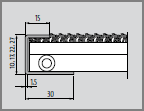 #.36.12.	Inbouwraam schuinopgaand:	Om een veilige aanloopbeweging te garanderen worden #eenzijdig #tweezijdig #rondom het inbouwraam aanloopprofielen voorzien-	Aanloopprofiel:	RVS - 1,5 mm dik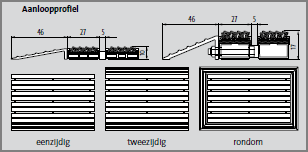 #.36.13.	Matverbinders:#-	Rvs-matverbinders voor de verbinding van grotere, gedeelde entreematten en voor een passende overgang van de matdelen..39.	Kenmerken of eigenschappen v/d toebehoren:.39.10.	Beschrijving:#Opschrift#Logo# in een R.V.S.-profiel in uw entreematsysteem. Hoogwaardig, met een lasergesneden R.V.S.-profiel dat vast in de entreemat geïntegreerd is. Een 1 mm dikke laag wordt onder het inschrift bevestigd om het doordrukken van de letters te voorkomen. -	Omschrijving #opschrift#logo :	….-	Materiaal: 	R.V.S. (V2A). -	Profielbreedte :	50 mm. -	Materiaaldikte :	ca. 1,5 mm.40.	UITVOERING.41.	Basisreferenties:De uitvoering van de harde bevloering voldoet aan de voorschriften van TV 237, TV 218 en TV 213:.41.38.	Andere technische documenten:De uitvoering voldoet aan de specifieke richtlijnen vermeld in de technische documentatie en leginstructie van de fabrikant..60.	CONTROLE- EN KEURINGSASPECTEN.61.	Voor levering:.61.10.	Voor te leggen documenten:LEED-certificaten of BREAM-certificaten van de fabricant.Mogelijke variante toepassingen of suggesties vanwege de firma EMCOEmco biedt nu ook de mogelijkheid om podotactiele geleiding  te voorzien in schoonloopzones. Dit podotactiele geleidingssysteem kan worden geïntegreerd in schoonloopzones zone 1 en zone 2. Hieronder vindt u de tekstvariant voor het voorschrijven hiervan:86.A2.12.¦8--.	Schoonloopzones, entreematten binnen / met geleideroutes voor slechtzienden, podotactiele tegels  EMCO(43) XaEmco - Entreematten geschikt voor de verwijdering en de opvang van fijn vuil binnen, podotactiele toepassing.30.	MATERIALEN.31.	Secundaire kenmerken of eigenschappen v/h. systeem:.31.10.	Systeembeschrijving:Het emco geleidingssysteem voor visueel beperkten is bij aanraking waarneembaar (tactiel) en komt in hoog-contrasterende kleuren, met profielhoogtes 22 mm en profielen die zowel transversaal als longitudinaal in de richting van het verkeer lopen, zodat blinden en slechtzienden deuren, trappen, liften, …  vinden. Het verschaft ook oriëntatie in grotere gebieden.Het geleidingssysteem vestigt ook de aandacht op obstakels en mogelijke gevaren. Het vloerbegeleidingsysteem kan ook de oriëntatie vergemakkelijken voor mensen zonder visuele beperking. In optie geleverd met grondoppervlakte indicatoren: een geribbelde afwerklaag (RVS)..31.20.	Basiskenmerken:#.31.21.	[Emco Benelux]-	Fabrikant:	Emco Benelux-	Handelsmerk:	Spinsafe .31.40.	Beschrijvende kenmerken:.31.41.	Geleidingsysteem:Het geleidingsysteem wordt samengesteld uit aluminium draagprofielen met volgende componenten/inlage/profielen:- Ruwharige tapijtstroken. De draagprofielen worden onderling verbonden door een met kunststof ommantelde, verzinkte staalkabel.	Staafafstand: afstandhouder van rubber, afstand tussen de profielen: 3 mm.	Inbouwraam type 500 met hoekprofielen in verstek gezaagd en voorzien van de nodige #inox #inmetselankers..31.50.	Prestatiekenmerken:.31.51.	ER1 Mechanische weerstand en stabiliteit:-	Gebruiksclassificatie:	#zwaar (250 < passages/dag < 2000) 
#extreem (2000 < passages/dag < 5000) -	Berijdbaarheid - beloopbaarheid: 	#winkelwagentjes - rolstoelen 
#transportkarretjes  
-	Belasting:	> 3400 kg/100 cm².32.	Kenmerken of eigenschappen v/d. componenten:.32.20.	Basiskenmerken:#.32.22.	[neutraal].32.22.10.	Hoofdmaterialen:-	Raamprofiel:	#aluminium 
#RVS : nr 1.4404 (V4A) 
#messing .32.40.	Beschrijvende kenmerken:.32.42.	Maateigenschappen:-	Raamhoogte:	25 mm-	Profieldikte:	2,5 mm [Spinsafe].32.24.	Waarneming, uitzicht:-	Profielkleur:	#zwart geanodiseerd #naturel geanodiseerd-	Kleur tapijtstroken:	antraciet Emco-posten voor de meetstaatEmco - Entreematten geschikt voor de verwijdering en de opvang van fijn vuil in binnentoepassing zone 2#P1	Entreemat - Diplomaat [inbouwhoogte] [materiaaldikte] [matsysteem]	VH	[m²]#P2	Entreemat - Marschall [inbouwhoogte] [materiaaldikte] [matsysteem]	VH	[m²]#P3	Entreemat - Plaza [inbouwhoogte] [materiaaldikte] [matsysteem]	VH	[m²]#P4	Meerprijs voor uitsparingen	FH	[st]#P5	Meerprijs voor rondingen	PM	[1]#P6	Meerprijs voor afschuiningen	PM	[1]#P7	Inbouwramen [aluminium] [messing] [rvs] [afmetingen]	PM	[1]#P8	Afdekprofielen [aluminium] [afmetingen]	PM	[1]#P9	Aanloopprofielen [RVS] [afmetingen]	PM	[1]#P10	Matverbinders	PM	[1]VariantEmco - Entreematten geschikt voor de verwijdering en de opvang van fijn vuil binnen, zone 2, podotactiele toepassing#P1	Podotactiel systeem - Spinsafe [afmetingen] 	VH	[m²]#P2	Inbouwramen [aluminium] [messing] [rvs] [afmetingen]	PM	[1]#P3	Afdekprofielen [aluminium] [afmetingen]	PM	[1]#P4	Aanloopprofielen [RVS] [afmetingen]	PM	[1]#P5	Matverbinders	PM	[1]Normmeldingen.30.	ALGEMENE BESCHRIJVING - MATERIALEN.30.30.	Normen en technische referentiedocumenten:.30.34.	STS’sen:>STS 45 - Deel 9, § 45.91:1986 - NL,FR - Egalisatie van de ondergrond voor soepele vloerbanen.30.35.	TV’s:>TV 165:1986 - NL,FR - Leidraad voor de goede uitvoering van soepele vloerbedekkingen >TV 168:1987 - NL,FR - Soepele vloerbedekkingen - Lexicon [WTCB].32.54.	ER4 Gebruiksveiligheid:>DIN 51130:2009 - DE - Testing of floor coverings - Determination of the anti-slip property - Workrooms and fields of activities with slip danger, walking method - Ramp test..41.35.	TV’s:>TV 237:2007 - NL,FR - Keramische binnenvloerbetegelingen [WTCB]>TV 218:2000 - NL,FR - Houten vloerbedekkingen : Plankenvloeren, parketten en houtfineervloeren (vervangt de TV 82, 103 en 117). [WTCB]>TV 213:1999 - NL,FR - Binnenvloeren van natuursteen [WTCB]EMCO BENELUX BV DIVISIE BOUWTECHNIEKVeldrijk 2BE-8530 HarelbekeTel.: 056 22 49 78www.emco-bau.combouwtechniek@benelux.emco.deBELASTINGTOEPASSINGBEGAANBAAR / BERIJDBAARINBOUWHOOGTENormaaleengezinswoningen, artsenpraktijken, boetieks, kleinere bedrijfsingangen, (<800 passages/dag)winkelwagens, rolstoelen, transportkarretjes 12 mmHoogkantoorgebouwen, banken, scholen, bedrijfsingangen met gemiddelde drukte (>800 - 2000 passages/dag)winkelwagens, rolstoelen, transportkarretjes 17 mm of 22 mmExtreemwinkelcentra, luchthavens, ingangen met extreme drukte (vanaf 2000 passages/dag)winkelwagens, rolstoelen, transportkarretjes, heftrucks , personenauto's12 mm, 17 mm of 22 mmExtreem ++winkelcentra, luchthavens, ingangen met extreme drukte (vanaf 5000 passages/dag)winkelwagens, rolstoelen, transportkarretjes, heftrucks , personenauto's42 mm